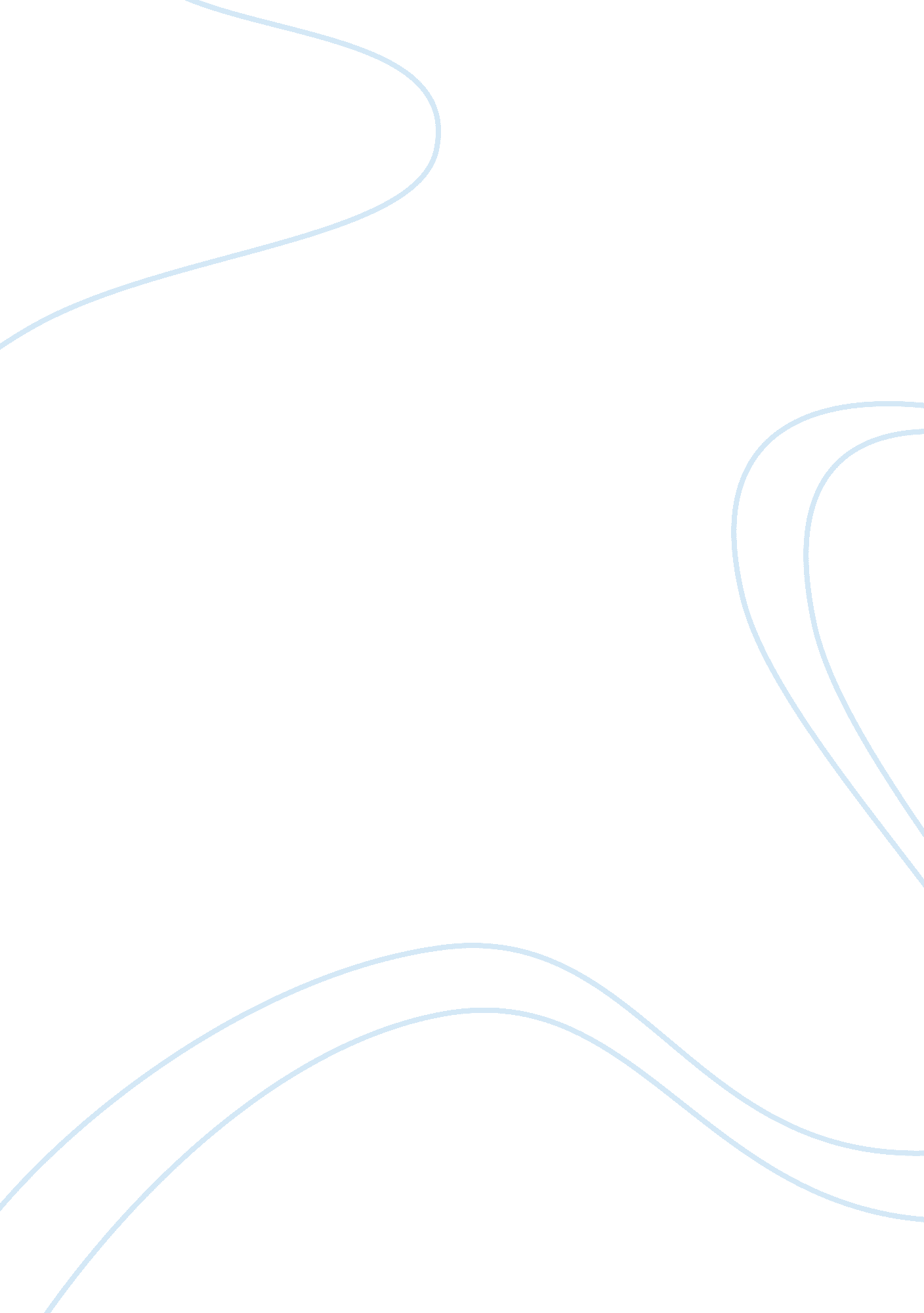 Types of aphasiaLinguistics, Language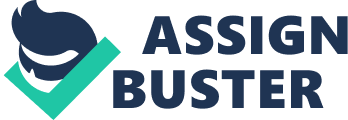 Aphasia is acommunicationdisorder. It's a result of damage or injury to language parts of the brain. And it's more common in older adults, particularly those who have had a stroke. Aphasia gets in the way of a person's ability to use or understand words. Aphasia does not impair the person's intelligence. People who have aphasia may have difficulty speaking and finding the " right" words to complete their thoughts. They may also have problems understanding conversation, reading and comprehending written words, writing words, and using numbers. What Causes Aphasia? Aphasia may also be caused by a brain tumor, brain infection, ordementiasuch as Alzheimer's disease. In some cases, aphasia is a symptom of epilepsy or other neurological disorder. What Are the Types of Aphasia? Expressive aphasia (non-fluent): With expressive aphasia, the person knows what he or she wants to say yet has difficulty communicating it to others. It doesn't matter whether the person is trying to say or write what he or she is trying to communicate. Receptive aphasia (fluent): With receptive aphasia, the person can hear a voice or read the print, but may not understand the meaning of the message. Oftentimes, someone with receptive aphasia takes language literally. Their own speech may be disturbed because they do not understand their own language. Anomic aphasia. With anomic aphasia, the person has word-finding difficulties. This is called anomia. Because of the difficulties, the person struggles to find the right words for speaking and writing. Global aphasia. This is the most severe type of aphasia. It is often seen right after someone has a stroke. With global aphasia, the person has difficulty speaking and understanding words. In addition, the person is unable to read or write. Primary progressive aphasia. Primary progressive aphasia is a rare disorder where people slowly lose their ability to talk, read, write, and comprehend what they hear in conversation over a period of time. With a stroke, aphasia may improve with proper therapy. There is no treatment to reverse primary progressive aphasia. People with primary progressive aphasia are able to communicate in ways other than speech. For instance, they might use gestures. And many benefit from a combination of speech therapy and medications. What Are the Symptoms of Aphasia? The main symptoms of aphasia include: Trouble speaking Struggling with finding the appropriate term or word Using strange or inappropriate words in conversation 